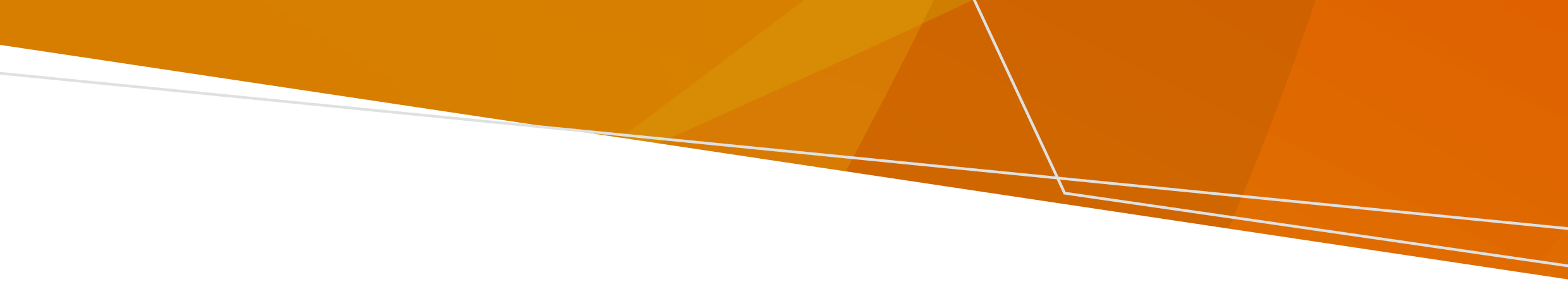 Ηλεκτροσπασμοθεραπεία (ECT) Η ηλεκτροσπασμοθεραπεία (ECT) είναι μια ιατρική διαδικασία για την πρόκληση σπασμών στον εγκέφαλο. Χρησιμοποιείται για τη θεραπεία ψυχικών παθήσεων και γίνεται με γενική αναισθησία. Ένας κύκλος ECT είναι το ανώτερο έως 12 θεραπείες. Αυτές οι θεραπείες πραγματοποιούνται σε χρονικό διάστημα που δεν υπερβαίνει τους έξι μήνες. Το ECT χορηγείται συνήθως τρεις φορές την εβδομάδα για τρεις έως τέσσερις εβδομάδες, αλλά αυτό διαφέρει από άτομο σε άτομο. Το ECT μπορεί να χορηγηθεί με ή χωρίς τη συγκατάθεσή σας. Αυτό εξαρτάται από το εάν έχετε αξιολογηθεί ότι έχετε την ικανότητα να συναινείτε μετά από ενημέρωση. Ικανότητα παροχής ενημερωμένης συγκατάθεσης Εάν θέλετε να συναινέσετε στο ECT, πρέπει να έχετε τη δυνατότητα να δώσετε ενημερωμένη συγκατάθεση για να την κάνετε. Εάν δεν έχετε την ικανότητα να δώσετε ενημερωμένη συγκατάθεση ή είστε κάτω των 18 ετών και ο ψυχίατρός σας θέλει να σας χορηγήσει ECT, πρέπει να υποβάλει αίτηση στο Mental Health Tribunal (Δικαστήριο Ψυχικής Υγείας) για την έκδοση διαταγής που του επιτρέπει να σας χορηγήσει ECT. Η παροχή συγκατάθεσης μετά από ενημέρωση σημαίνει ότι έχετε κατανοήσει και εξετάσει τις πληροφορίες που χρειάζεστε για να λάβετε απόφαση σχετικά με τη λήψη θεραπείας. Μπορείτε να δώσετε ενημερωμένη συγκατάθεση μόνο εάν έχετε την ικανότητα να το κάνετε. Ο ψυχίατρός σας θα πρέπει να αρχίσει υποθέτοντας ότι έχετε την ικανότητα. Θα έχετε την ικανότητα να δώσετε ενημερωμένη συγκατάθεση για μια συγκεκριμένη θεραπεία, εάν μπορείτε: κατανοείτε τις πληροφορίες που σας δίνονται σχετικά με αυτή τη θεραπεία. να θυμάστε αυτές τις πληροφορίες. να χρησιμοποιήσετε ή να ζυγίσετε αυτές τις πληροφορίες, και  να εκφράσετε την απόφασή σας. Η ικανότητά σας να δίνετε ενημερωμένη συγκατάθεση πρέπει να ελεγχθεί το χρόνο και σε χώρο όπου είναι πιο πιθανό να γίνει ακριβής αξιολόγηση. Ο ψυχίατρός σας πρέπει να σας υποστηρίξει για να αναπτύξετε τις ικανότητές σας. Ο ψυχίατρός σας θα πρέπει να αξιολογεί τακτικά την ικανότητά σας καθώς μπορεί να αλλάξει. Αν θέλετε ECT Εάν είστε 18 ετών και άνω Πρέπει να πληροίτε όλα τα ακόλουθα κριτήρια για να επιλέξετε να κάνετε ECT: Έχετε την ικανότητα να δώσετε ενημερωμένη συγκατάθεση και Παρέχετε τη συγκατάθεσή σας γραπτώς. Εάν δεν έχετε ικανότητα, αλλά έχετε κάνει μια εντολή οδηγίας που λέει ότι επιλέγετε να κάνετε ECT, θα χρειαστεί επίσης να λάβετε έγκριση από το Mental Health Tribunal για να μπορέσετε να κάνετε ECT. Εάν είστε κάτω των 18 Ο ψυχίατρος πρέπει να υποβάλει αίτηση στο Mental Health Tribunal για έγκριση. Πρέπει να την υποβάλει ακόμη και αν θέλετε να κάνετε ECT ή εάν ο γονέας ή ο κηδεμόνας σας θέλει να κάνετε ECT. Εάν έχετε δώσει τη συγκατάθεσή σας στο ECT, μπορείτε να αποφασίσετε να σταματήσετε να την κάνετε ανά πάσα στιγμή. Υποχρεωτική ECT Υποχρεωτική ECT σημαίνει να κάνετε ECT, ακόμα κι αν δεν τη θέλετε ή δεν έχετε την ικανότητα να συναινέσετε. Το Mental Health Tribunal πρέπει να δώσει έγκριση πριν σας χορηγηθεί υποχρεωτική ECT. Εάν είστε 18 ετών και άνω Η ECT μπορεί να χορηγηθεί χωρίς τη συγκατάθεσή σας μόνο εάν: δεν έχετε την ικανότητα να δώσετε συγκατάθεση. η ECT είναι ο λιγότερο περιοριστικός τρόπος αντιμετώπισης, και εάν δεν είστε υποχρεωτικός ασθενής, ο υπεύθυνος λήψης αποφάσεων για τη ιατρική θεραπεία ή η οδηγία σας πει ότι μπορείτε να κάνετε ECT. Ο ψυχίατρός σας πρέπει επίσης να υποβάλει αίτηση στο Mental Health Tribunal και έχει αποφασίσει ότι: δεν έχετε ικανότητα να δώσετε ενημερωμένη συγκατάθεση, και Δεν υπάρχει λιγότερο περιοριστικός τρόπος θεραπείας. Εάν ο ψυχίατρός σας πιστεύει ότι δεν έχετε την ικανότητα να δώσετε ενημερωμένη συγκατάθεση για ECT, μπορείτε να του ζητήσετε να εξηγήσει το λόγο. Για περισσότερες πληροφορίες σχετικά με τους υπεύθυνους λήψης αποφάσεων για την ιατρική περίθαλψη και την εντολή οδηγίας, ανατρέξτε στον ιστότοπο του Office of the Public Advocate (Γραφείο Δημόσιου Συνήγορου): www.publicadvocate.vic.gov.au/medical-treatment. Ο ψυχίατρός σας πρέπει να σταματήσει να σας χορηγεί ECT εάν πιστεύει ότι: τώρα έχετε τη δυνατότητα να δώσετε ενημερωμένη συγκατάθεση και δεν θέλετε ECT, ή Η ECT δεν είναι πλέον η λιγότερο περιοριστική θεραπευτική επιλογή για εσάς. Η λιγότερο περιοριστική σημαίνει ότι πρέπει να έχετε όσο περισσότερη ελευθερία μπορείτε, με βάση τις ατομικές σας περιστάσεις. Αυτό που είναι περιοριστικό για ένα άτομο μπορεί να μην είναι περιοριστικό για κάποιο άλλο. Εάν είστε κάτω των 18 Μπορείτε να μιλήσετε με ένα δικηγόρο για να μάθετε τα δικαιώματά σας. Mental Health TribunalΤο Mental Health Tribunal πρέπει να αποφασίσει σχετικά με την αίτηση ECT εντός πέντε εργάσιμων ημερών από την παραλαβή της. Μπορείτε να ζητήσετε βοήθεια από το προσωπικό, ένα δικηγόρο ή έναν συνήγορο για να προετοιμαστείτε για την ακρόαση. Έχετε το δικαίωμα να: σας δοθεί αντίγραφο της έκθεσης και για να δείτε τα έγγραφα που έχει δώσει ο θεραπευτή σας στο Mental Health Tribunal τουλάχιστον δύο εργάσιμες ημέρες πριν από την ακρόαση. Ο ψυχίατρός σας μπορεί να ζητήσει από το Mental Health Tribunal να μη σας επιτραπεί να διαβάσετε την έκθεση ή τα έγγραφα εάν υπάρχει πιθανότητα να προκαλέσει σοβαρή βλάβη στον εαυτό σας ή σε κάποιον άλλο. παρέχετε τη δική σας δήλωση ή τα δικά σας αποδεικτικά στοιχεία, και ζητήσετε αιτιολογία για την απόφαση του Mental Health Tribunal εντός 20 εργάσιμων ημερών από την ακρόασή σας. Μπορείτε να υποβάλετε αίτηση στο Victorian Civil and Administrative Tribunal (Αστικό και Διοικητικό Δικαστήριο της Βικτώριας) (VCAT) για ένσταση της διαταγής για ECT. Μπορείτε να ζητήσετε νομική συμβουλή Τα δικαιώματά σας Εάν ο ψυχίατρός σας έχει προτείνει ECT, έχετε δικαιώματα. Έχετε το δικαίωμα στη λιγότερο περιοριστική αξιολόγηση και θεραπεία Αυτό σημαίνει ότι η υποχρεωτική αξιολόγηση και θεραπεία πρέπει να δίνονται με τρόπο που να σας δίνει όσο το δυνατόν περισσότερη ελευθερία και επιλογή. Θα πρέπει να ληφθούν υπόψη αυτό που θέλετε, οι στόχοι ανάκαμψης και οι διαθέσιμες εναλλακτικές. Αυτό που είναι περιοριστικό για ένα άτομο μπορεί να μην είναι περιοριστικό για κάποιο άλλο. Έχετε το δικαίωμα στην ενημέρωση Η θεραπευτική σας ομάδα πρέπει να σας δώσει πληροφορίες σχετικά με την ECT, τυχόν εναλλακτικές θεραπείες και να εξηγήσει το λόγο που σας το προτείνει. Μερικές ερωτήσεις που μπορείτε να τους κάνετε είναι: Σε ποιες περιπτώσεις χρησιμοποιείται το ECT και πώς χορηγείται; Γιατί μου προτείνετε ECT; Τι θα συμβεί αφού κάνω ECT; Ποια είναι τα πλεονεκτήματα και τα μειονεκτήματα της ECT; Θα επηρεάσει το ECT τη μνήμη μου; Θα αξιολογήσετε την ικανότητά μου να συναινέσω πριν από κάθε θεραπεία; Εάν ο θεραπευτής σας υποβάλει αίτηση για διαταγή ECT, πρέπει να εξηγήσει το λόγο για την υποβολή αίτησης για διαταγή. Πρέπει να σας δώσουν πληροφορίες για τα δικαιώματά σας. Οι πληροφορίες μπορούν να είναι γραπτές ή προφορικές και στη γλώσσα που προτιμάτε. Πρέπει να δώσουν σαφείς απαντήσεις στις ερωτήσεις σας. Οι πληροφορίες πρέπει να δίνονται τη στιγμή που είναι κατάλληλη για να τις εξετάσετε. Έχετε το δικαίωμα στη στήριξη Μπορείτε να επιλέξετε κάποιον να σας βοηθήσει, συμπεριλαμβανομένου κάποιου που μιλά τη γλώσσα σας. Η ομάδα σας πρέπει να σας βοηθήσει να επικοινωνήσετε με ένα άτομο υποστήριξης. Ο ψυχίατρος πρέπει να ειδοποιήσει, και μπορεί να εξετάσει, τη γνώμη ατόμων σε ορισμένα σημεία της αξιολόγησης και της θεραπείας σας. Αυτό μπορεί να συμπεριλαμβάνει: διορισμένο άτομο υποστήριξης, συνήγορο ψυχικής υγείας, κηδεμόνα, Φροντιστή, ή γονέα (αν είστε κάτω των 16 ετών). Μπορείτε να ενημερώσετε την ομάδα θεραπείας σας εάν υπάρχει κάποιος που δεν θέλετε να επικοινωνήσει. Μερικές φορές οι πληροφορίες σας ενδέχεται να κοινοποιούνται νόμιμα όταν δεν το θέλετε. Έχετε το δικαίωμα να βοηθήσετε στη λήψη αποφάσεων Μπορείτε να επιλέξετε κάποιον να σας βοηθήσει στις αποφάσεις. Ακόμα κι αν λαμβάνετε υποχρεωτική θεραπεία, η θεραπευτική ομάδα σας πρέπει να σας δώσει πληροφορίες σχετικά με τις επιλογές σας. Πρέπει να σας δώσουν αρκετές πληροφορίες και χρόνο για να πάρετε αποφάσεις και να απαντήσετε στις ερωτήσεις σας με τρόπο που καταλαβαίνετε. Θα πρέπει να σας επιτρέπουν να λαμβάνετε αποφάσεις, ακόμα κι αν πιστεύουν ότι υπάρχει κάποιος κίνδυνος. Έχετε το δικαίωμα να νιώθετε ασφάλεια και σεβασμό Η υποχρεωτική αξιολόγηση και θεραπεία θα πρέπει να παρέχεται με τρόπο που να σέβεται και να προστατεύει τις ατομικές σας ανάγκες και ταυτότητα. Αυτό μπορεί να περιλαμβάνει τον πολιτισμό, τις ανάγκες επικοινωνίας, την ηλικία, την αναπηρία, την ταυτότητα φύλου, τη θρησκεία και το σεξουαλικό προσανατολισμό σας. Οι άλλες ανάγκες υγείας σας πρέπει να αναγνωρίζονται και να υποστηρίζονται. Πρέπει να διατηρούνται η αξιοπρέπεια, η αυτονομία και τα δικαιώματά σας. Έχετε δικαιώματα εάν είστε άτομο των Πρώτων Εθνών Ο μοναδικός πολιτισμός και ταυτότητα των ανθρώπων των Πρώτων Εθνών (First Nations) πρέπει να γίνουν σεβαστά. Έχετε το δικαίωμα σε αξιολόγηση και θεραπεία που προάγει τον αυτοπροσδιορισμό σας. Η σύνδεσή σας με την οικογένεια, τους συγγενείς, την κοινότητα, τη χώρα και το νερό πρέπει να γίνεται σεβαστή. Μπορείτε να λάβετε βοήθεια από: Αξιωματικός Σύνδεσμος Αβορίγινων (Aboriginal Liaison Officer) στην υπηρεσία ψυχικής υγείας σας. Aboriginal Legal Service (Νομική Υπηρεσία Αβορίγινων της Βικτώριας). Έχετε το δικαίωμα βοήθειας στην επικοινωνία Η θεραπευτική σας ομάδα πρέπει να σέβεται και να υποστηρίζει τον τρόπο επικοινωνίας σας. Αυτό περιλαμβάνει: Χρησιμοποιώντας έναν διερμηνέα αν θέλετε, επικοινωνία στο καλύτερο δυνατό περιβάλλον για εσάς, και παρέχοντας χώρους για να μιλήσετε με την οικογένεια, τους φροντιστές, την υποστήριξη ατόμων ή συνηγόρων. Όταν βρίσκεστε στο νοσοκομείο, το δικαίωμά σας να επικοινωνείτε με οποιονδήποτε μπορεί να περιοριστεί εάν είναι απαραίτητο για ασφάλεια. Αλλά δεν μπορούν να σας απαγορεύσουν να επικοινωνήσετε: με ένα δικηγόρο με την Mental Health and Wellbeing Commission (Επιτροπή Ψυχικής Υγείας και Ευημερίας). με το Mental Health Tribunal, με τον Ανώτατο Ψυχίατρο (Chief Psychiatrist). με το συνήγορο για την ψυχική σας υγεία, ή με τον επισκέπτη της κοινότητας του Office of the Public Advocate. Έχετε το δικαίωμα στην υποστήριξη υπεράσπισης Μπορείτε να επικοινωνήσετε με τον Independent Mental Health Advocacy (Ανεξάρτητο Συνήγορο Ψυχιατρικής Υγείας) (IMHA) για ανεξάρτητη και δωρεάν υποστήριξη συνηγορίας ανά πάσα στιγμή. Μπορεί να σας βοηθήσει να γνωρίζετε τα δικαιώματά σας και να πείτε τη γνώμη σας. Ο IMHA ειδοποιείται αυτόματα όταν σας έχουν υποβάλει σε διαταγή και θα επικοινωνήσει μαζί σας εκτός και αν του έχετε πει να μην το κάνει. Έχετε το δικαίωμα σε νομικές συμβουλές Έχετε το δικαίωμα να επικοινωνήσετε με ένα δικηγόρο για να ζητήσετε νομική βοήθεια σχετικά με την ψυχική υγεία ή άλλα νομικά ζητήματα. Υπάρχουν δωρεάν νομικές υπηρεσίες με τις οποίες μπορείτε να επικοινωνήσετε. Έχετε δικαίωμα σε δεύτερη ψυχιατρική γνωμάτευση Αυτό αξιολογεί εάν: πληροίτε τα κριτήρια θεραπείας, και η θεραπεία σας πρέπει να αλλάξει. Για να λάβετε μια δεύτερη γνώμη, μπορείτε: να χρησιμοποιήσετε την Second Psychiatric Opinion Service (Υπηρεσία Δεύτερης Ψυχιατρικής Γνωμάτευση) που είναι δωρεάν και ανεξάρτητη. να ζητήσετε από το προσωπικό για άλλο ψυχίατρο στην υπηρεσία σας. ή να επικοινωνήσετε με ιδιωτικό ψυχίατρο. Μπορεί να χρεώνει μαζικά ή να απαιτεί πληρωμή. Έχετε το δικαίωμα να κάνετε εκ των προτέρων δήλωση προτιμήσεων Πρόκειται για ένα έγγραφο που μπορείτε να συντάξετε και το οποίο εξηγεί τι θέλετε να συμβεί σε περίπτωση υποχρεωτικής αξιολόγησης ή θεραπείας. Μπορεί να συμπεριλαμβάνει τα είδη της θεραπείας, της υποστήριξης ή της φροντίδας που επιθυμείτε. Μπορείτε να συντάξετε ένα τέτοιο έγγραφο ανά πάσα στιγμή. Η υπηρεσία ψυχικής υγείας πρέπει να προσπαθήσει να κάνει ό,τι είναι μέσα στη δήλωσή σας, αλλά δεν είναι νομικά υποχρεωμένη να το κάνει. Εάν δεν ακολουθήσει την προτιμώμενη θεραπεία σας, πρέπει να σας δώσει το λόγο γραπτώς εντός 10 εργάσιμων ημερών. Έχετε το δικαίωμα να επιλέξετε ένα διορισμένο άτομο υποστήριξης Πρόκειται για ένα πρόσωπο που εσείς επιλέγετε επίσημα για να σας υποστηρίξει και να σας υπερασπιστεί σε περίπτωση υποχρεωτικής αξιολόγησης ή θεραπείας. Πρέπει να υπερασπίζεται αυτό που εσείς λέτε ότι θέλετε, όχι αυτό που θέλει το άτομο στήριξης. Η υπηρεσία ψυχικής υγείας πρέπει να το βοηθήσει να σας υποστηρίζει και να το ενημερώνει για τη θεραπεία σας. Έχετε το δικαίωμα να υποβάλετε παράπονο Μπορείτε να διαμαρτυρηθείτε απευθείας στην υπηρεσία σας ή στην Mental Health and Wellbeing Commission (MHWC). Έχετε το δικαίωμα πρόσβασης στις πληροφορίες σας και να ζητήσετε αλλαγές Μπορείτε να υποβάλετε αίτημα για Freedom of Information (Ελευθερία Πληροφοριών) απευθείας στη δημόσια υπηρεσία ψυχικής υγείας. Μπορείτε να ζητήσετε να διορθώσουν τις πληροφορίες για την υγεία σας. Εάν η υπηρεσία ψυχικής υγείας απορρίψει το αίτημά σας, μπορείτε να κάνετε μια δήλωση πληροφοριών υγείας που να εξηγεί τις αλλαγές που θέλετε. Αυτή πρέπει να συμπεριληφθεί στο φάκελό σας. Ζητήστε βοήθεια Υπηρεσίες που μπορείτε να επικοινωνήσετε για βοήθεια χρησιμοποιώντας τα δικαιώματά σας Μάθετε περισσότερα Νόμος περί Υγείας και Ευημερίας 2022 (Βικ)www.legislation.vic.gov.au/as-made/acts/mental-health-and-wellbeing-act-2022Οδηγίες του Office of the Chief Psychiatrist (Γραφείο Ανώτατου Ψυχιάτρου) 
www.health.vic.gov.au/chief-psychiatrist/chief-psychiatrist-guidelinesVictoria Legal Aid ιστοσελίδα 
www.legalaid.vic.gov.au/mental-health-and-your-rightsΕγχειρίδιο, Νόμος περί Ψυχικής Υγείας και Ευημερίας (Mental Health and Wellbeing Act)www.health.vic.gov.au/mental-health-and-wellbeing-act-handbookΒικτωριανή Χάρτα Ανθρωπίνων Δικαιωμάτων και Ευθυνών (Victorian Charter of Human Rights and Responsibilities)  
www.legislation.vic.gov.au/in-force/acts/charter-human-rights-and-responsibilities-act-2006/015Independent Mental health Advocacy μάθε πληροφορίες για τα δικαιώματά σουwww.imha.vic.gov.au/know-your-rightsΔήλωση Δικαιωμάτων του Υπουργείου Υγείας της Βικτώριας (Victorian Department of Health Statement of Rights)  www.health.vic.gov.au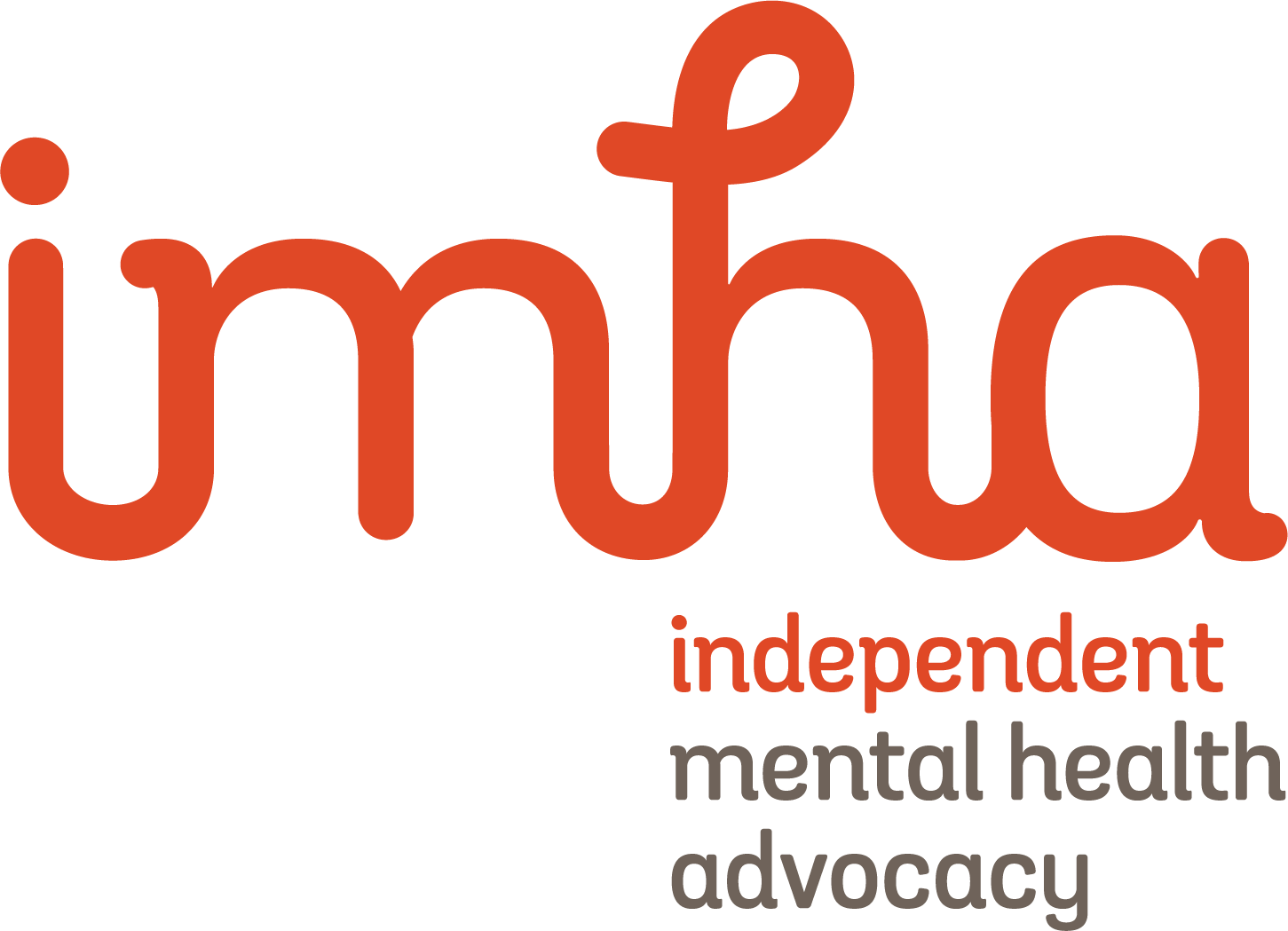 Δήλωση Δικαιωμάτων (Statement of Rights)Ηλεκτροσπασμοθεραπεία (ECT) (Electroconvulsive Treatment (ECT))Βοήθεια με το παρόν έγγραφο Η θεραπευτική σας ομάδα πρέπει να σας βοηθήσει να κατανοήσετε αυτές τις πληροφορίες. Μπορείτε να λάβετε βοήθεια από μέλος της οικογένειάς σας, από φίλο ή συνήγορο. Ανατρέξτε στην ενότητα «ζητήστε βοήθεια» αυτού του φύλλου για τα στοιχεία επικοινωνίας των οργανισμών που μπορούν να βοηθήσουν. Το παρόν έγγραφο έχει μεταφραστεί σε γλώσσες της κοινότητας και είναι διαθέσιμο στη διεύθυνση www.health.vic.gov.au.Για βοήθεια στη γλώσσα σας, επικοινωνήστε με την Translating and Interpreting Service (Υπηρεσία Μετάφρασης και Διερμηνείας) στο 131 450. Υπηρεσίες Στοιχεία Στοιχεία επικοινωνίας Independent Mental Health AdvocacyΑνεξάρτητη υπηρεσία συνηγορίας 1300 947 820 www.imha.vic.gov.auVictoria Legal Aid (Νομική Βοήθεια Βικτώριας) Δωρεάν νομική βοήθεια 1300 792 387www.legalaid.vic.gov.auMental Health Legal Centre (Νομικό Κέντρο Ψυχικής Υγείας) Δωρεάν νομική βοήθεια 9629 4422www.mhlc.org.auVictorian Aboriginal Legal ServiceΔωρεάν νομική βοήθεια για Αβορίγινες και κατοίκους των νησιών του Πορθμού Τόρρες 9418 5920www.vals.org.auCommunity Visitors (Κοινοτικοί Επισκέπτες) Επισκεφθείτε τις υπηρεσίες ψυχικής υγείας 1300 309 337 	www.publicadvocate.vic.gov.au/opa-volunteers/community-visitorsSecond Psychiatric Opinion ServiceΔωρεάν δεύτερες ψυχιατρικές γνωματεύσεις για υποχρεωτικούς ασθενείς 1300 503 426www.secondopinion.org.auMental Health and Wellbeing CommissionΑνεξάρτητη υπηρεσία παραπόνων 1800 246 054www.mhwc.vic.gov.auMental Health TribunalΥποβάλει και εξετάζει διαταγές θεραπείας 1800 242 703www.mht.vic.gov.auTo receive this document in another format email mhwa@health.vic.gov.auAuthorised and published by the Victorian Government, 1 Treasury Place, Melbourne.© State of Victoria, Australia, Department of Health, August 2023.ISBN 978-1-76131-279-3 (pdf/online/MS word)Available at health.vic.gov.au < https://www.health.vic.gov.au/mental-health-and-wellbeing-act >